---Meeting Minutes---If you are unable to attend, please call 235-8931.  Thank you!If you have any questions about Policy Council or need a ride please contact the Family Advocate at your site:Central Center:			Sam LaLonde				235-8931 Early Head Start Center:		Sheyenne Hill,				298-6758Lisbon Center:			Jill Bergeman				683-3133 North Center:			Ashley Braaten				235-8898South Center:			Heather Alberty-Schaffer			364-9331 Wahpeton Center:			Renita Quam,				642-9825West Center:			Alyssa Keller & Emily Schmiess	282-3351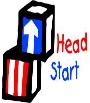 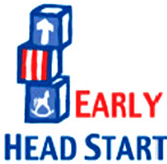 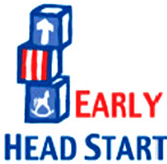 SENDCAA Head Start Birth to FivePolicy CouncilTuesday, January 16, 20185:00 – 6:00 PMCentral Site Conference Room3233 South University Drive (use west entrance)Welcome Lindsey OCall to Order 5:07 pmLindsey ORoll Call – IntroductionsVotingAmber - West PDGurmeet W- North PDAngie V- Anne Carlson Holly W- FPSNon-VotingJody C- SENDCAA StaffRay N- SENDCAA BoardLindsey O- SENDCAA StaffRebecca P- SENDCAA StaffDeclaration of Quorum or Lack Thereof4 of 10 voting members present. No quorum present, 2/3 vote used to passLindsey OReview Previous Months MinutesMotion to approve December Minutes Members reviewed last month’s minutes, no discussion.Motion to approve the minutes was made by Holly and seconded by Gurmeet.Lindsey OTraining Topic Early Childhood Mental HealthOur Mental Health Coordinator, Jody, shared with the policy council what her position looks like at Head Start and how critical mental health services are to our program.Jody CFinancial Reports Financial StatementCredit Card StatementIn-KindUSDAAttendanceParent Earnings ReportMembers reviewed the financial reports for the month of December. Lindsey OAnnual Report to the CommunityLindsey presented the Annual Report to the Community and explained the process staff went through to collect the information for the document and who it will be shared with.  All policy council Members received a copy of the report.Lindsey OProgram UpdatesUpdates from the various component areas was shared with the members.Lindsey OAdjournment 5:46 pmLindsey O